Рекомендации для родителей. «Адаптация детей раннего возраста к детскому саду»Есть особый сад на свете,Не деревья в нем, а дети,Он для маленьких ребятИ зовется «Детский сад!»Это просто добрый домГде мы весело живемВоспитатели и няниЦелый день конечно с намиЗдесь красиво и светло,И уютно и тепло,И вокруг друзья- подружкиЕсть и книжки и игрушки.Мы играем и рисуем,Сказки слушаем, танцуем,А из глины на дощечкеЛепим разных человечков.К нам друзья вы приходитеПосмотрите, оцените,А понравится у нас,ОСТАВАЙТЕСЬ СЕЙ ЖЕ ЧАС!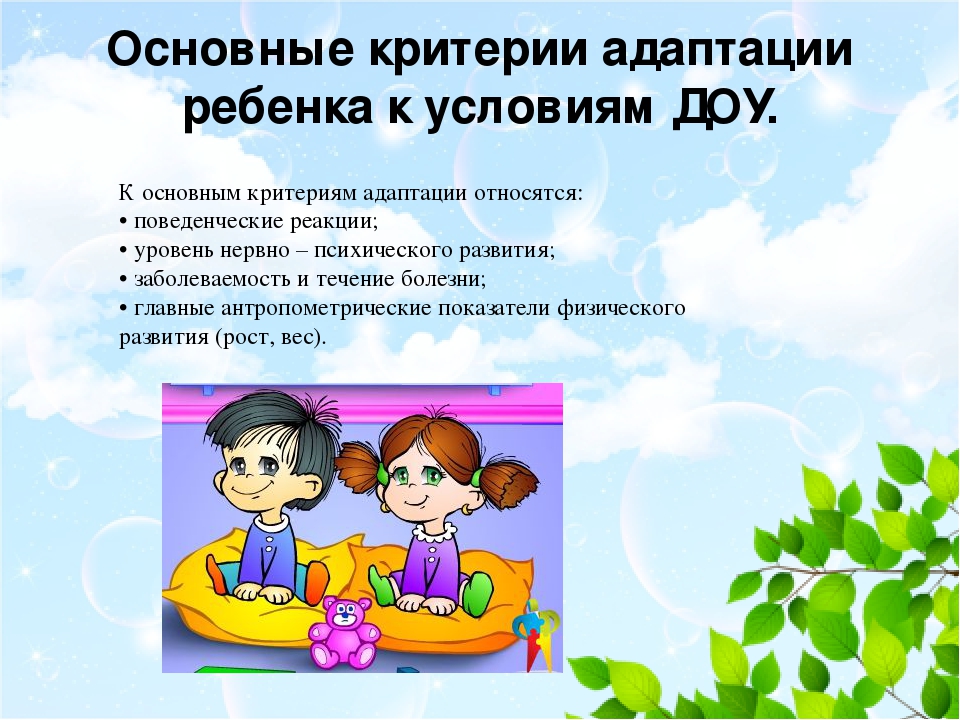 Детский сад - новый период в жизни ребенка. Для малыша это, прежде всего, первый опыт коллективного общения. Новую обстановку, незнакомых людей не все дети принимают сразу и без проблем. Большинство из них реагирует на детский сад плачем. Одни легко входят в группу, но плачут вечером дома, капризничают и плачут перед входом в группу.Ваш малыш пришёл в детский сад. Для него началась новая жизнь- это новое окружение, новая обстановка, новые люди, одним словом адаптация. Слово "Адаптация" означает приспосабливаться на новые для ребёнка условия. Процесс часто проходит с напряжением и перенапряжением психических и физических сил детского организма. В привычную, сложившуюся жизнь ребенка буквально врываются такие изменения как:Четкий режим дня;Отсутствие родных рядом;Постоянный контакт со сверстниками;Необходимость слушаться незнакомого до этого человека;Резкое уменьшение персонального внимания.Адаптационный период- серьёзное испытание для ребёнка 2-3 года жизни. Как помочь малышу в период адаптации? Эти проблемы решают в детском саду все вместе: воспитатели, младшие воспитатели и родители. Самая главная задача создать эмоционально благоприятную атмосферу в группе, оберегая нервную систему детей от стрессов и перегрузок. Каждый малыш привыкает по- своему, у кого-то адаптация проходит в легкой форме три - четыре недели, у кого-то в средней форме до двух месяцев, у кого-то тяжёлая адаптация до шести месяцев.Для того, чтобы адаптация к детскому саду стала максимально безболезненной для ребенка, нужно сделать её постепенной, так как каждый ребенок привыкает по своему. Рекомендации для родителей.Уважаемые родители:Постарайтесь быть терпеливыми к себе и к своему ребёнку. Прислушивайтесь к советам и просьбам воспитателей.Обучайте ребёнка дома всем необходимым навыкам самообслуживания: умываться, вытирать руки, одеваться и раздеваться; самостоятельно кушать, пользуясь во время еды ложкой; проситься на горшок.Одежда в группе для данного возраста должна быть удобна шорты, брючки без застёжек и лямочек, носочки хлопчатобумажные, ребёнку проще будет самостоятельно одевать.Сократите просмотр взрослых телепередач, а больше уделяйте внимание своему малышу читайте: сказки, стихи, потешки, пойте детские песенки. Проявляйте с малышом творческую деятельность (рисуйте, лепите). У ребёнка сформируется усидчивость.Расширяйте "социальный горизонт" ребёнка, пусть он привыкает общаться со сверстниками на детских игровых площадках, ходить в гости к товарищам, оставаться ночевать у бабушки, гулять по городу. Имея такой опыт, ребёнок не будет бояться общаться со сверстниками и взрослыми.Необходимо сформировать у ребёнка положительную установку, желание идти в детский сад. Малышу нужна эмоциональная поддержка со стороны родителей: чаще говорите, ребёнку, что вы его любите, обнимайте, берите на руки. Помните, чем спокойнее и эмоционально положительно родители будут относиться к такому важному событию, как посещение ребёнком детского сада, тем менее болезненно будет протекать процесс адаптации. Не скупитесь на похвалу, говорите малышу какой ты молодец , хороший, смелый.В первый день лучше прийти на прогулку, так как на прогулке (в игре)малышу проще найти себе друзей, познакомиться с воспитателем.В детский сад можно брать с собой любимую игрушку, мамин платочек, книжку, ребёнку будет легче находиться в группе связь с домашним домом.Планируйте своё время так, чтобы в первый месяц посещения ребёнка детского сада у Вас была возможность не оставлять его там на целый день. Первые недели посещения детского сада должна быть ограничены двумя часами, позже можно оставить малыша до обеда, в конце месяца (если рекомендует воспитатель) приводить малыша на целый день.Ребёнок должен приходить в детский сад здоровым. Для профилактики ОРЗ и ОРВИ необходимо принимать витамины.Чего нельзя делать ни в коем случае:- Нельзя наказывать или сердиться на малыша за то, что он плачет при расставании или дома при упоминании необходимости идти в сад! Помните, он имеет право на такую реакцию. Строгое напоминание о том, что «он обещал не плакать», тоже абсолютно неэффективно. Дети этого возраста пока не умеют держать слово. Лучше еще раз напомните, что вы обязательно придете.- Нельзя пугать детским садом («Вот будешь себя плохо вести, опять в детский сад пойдешь!»). Место, которым пугают, никогда не станет ни любимым, ни безопасным.- Нельзя плохо отзываться о воспитателях и саде при ребенке. Это может навести малыша на мысль, что сад - нехорошее место и там его окружают плохие люди. Тогда тревога не пройдет вообще.- Нельзя обманывать ребенка, говоря, что вы придете очень скоро, если малышу, например, предстоит оставаться в садике полдня или даже на полный день. Пусть лучше он знает, что мама придет нескоро, чем будет ждать ее целый день и может потерять доверие к самому близкому человеку.Способы уменьшить стресс ребенка:Необходимо заранее создавать дома для ребенка режим дня (сон, игры, прием пищи), соответствующий режиму ДОУ.В первые дни не следует оставлять малыша в детском саду больше 2-х часов. Время пребывания нужно увеличивать постепенно. По прошествии 2-3 недель, учитывая желание малыша, можно оставлять на целый день.Каждый день необходимо спрашивать у ребенка о том, как прошел день, какие он получил впечатления. Обязательно нужно акцентировать внимание на положительных моментах, так как именно родители такими короткими замечаниями способны сформировать позитивное отношение к ДОУ.Желательно укладывать ребенка спать пораньше, побыть с ним подольше перед сном, поговорить о садике. Можно с вечера условиться, какие игрушки он возьмет с собой в садик, вместе решить, какую одежду он наденет утром.В выходные дни придерживаться режима дня, принятого в ДОУ, повторять все виды деятельности.Желательно дать ребенку пару дней отдыха, если он категорически отказывается идти в детский сад. Все это время надо рассказывать о садике, о том, как много интересного его ждет там.Будьте терпеливы, проявляйте понимание и проницательность. И тогда скоро детский сад превратится для малыша в уютный, хорошо знакомый и привычный мир!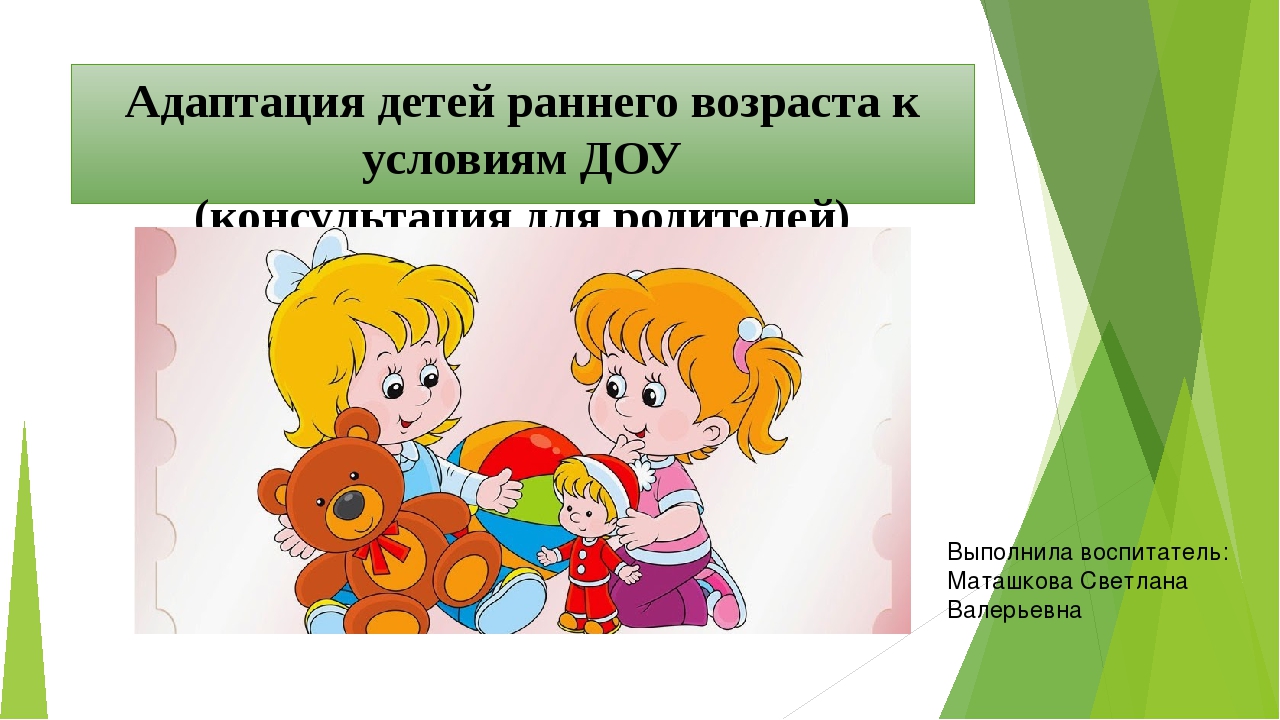 